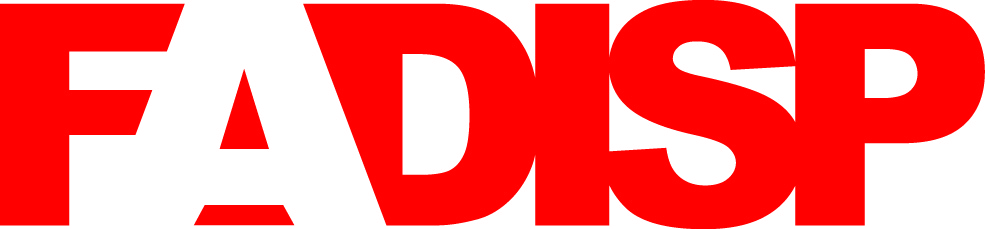 Gabarito – Vestibular FADISP– PS  2018-1 - 06Caderno - ALÍNGUA PORTUGUESA:				            HISTÓRIA:                             GEOGRAFIA:MATEMÁTICA:INGLÊS:	ESPANHOL:ITEM0102030405AEEEEEBEECCCCECEEEDCEEEEITEM0607ITEM0809ACCAEEBEEBECCEECCEDEEDEEITEM10111213AEEEEBCECECEEECDECEEITEM1415ITEM1415ACEACEBECBECCEECEE DEEDEE